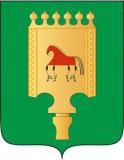 АДМИНИСТРАЦИЯ МУНИЦИПАЛЬНОГО ОБРАЗОВАНИЯ«ЛЕШУКОНСКИЙ МУНИЦИПАЛЬНЫЙ РАЙОН»П О С Т А Н О В Л Е Н И Еот  27 сентября 2017 г.                                         №  390с. ЛешуконскоеОб образовании на территории Лешуконского района  избирательных участков для проведения голосования и подсчета голосов избирателей   В соответствии со статьей 19 Федерального Закона от 12 июня 2002 года № 67-ФЗ  «Об основных гарантиях избирательных прав и права на участие в референдуме граждан Российской Федерации,   Федеральным законом от 2 октября  2012 года №  157 ФЗ  «О внесении изменений в Федеральный закон «О политических партиях»  и  Федеральный Закон «Об  основных гарантиях избирательных прав и права на участие в референдуме граждан Российской Федерации» и Федеральным законом №104 от 01 июня 2017 года «О внесении изменений в отдельные законодательные акты Российской Федерации» администрация муниципального образования  п о с т а н о в л я е т:Образовать на территории муниципального образования «Лешуконский муниципальный район»  20 избирательных участков для осуществления голосования:2. Опубликовать   настоящее постановление в газете «Звезда».3. Разместить  постановление «Об образовании на территории Лешуконского района  избирательных участков для проведения голосования и подсчета голосов избирателей в период проведения выборов»  с внесенными   данным постановлением  изменениями на странице Лешуконской территориальной избирательной комиссии официального сайта    администрации.Глава  муниципального  образования                                    А.Ю. Мартынов№п\пНомеручасткаМесто нахождения избирательного участка (населенный пункт, здание,место голосования)Населенные  пункты,улицы, входящие в состав участка1. № 487д. Родома, д. № 70здание библиотеки-клуба-медпункта, зал клуба.д. Родома2.№ 488п. Зубово, д. № 21Здание клуба, зал клубап. Зубово, д. Пустыня3.№ 489с.Вожгора, д. 292здание Вожгорского СДК, зал.с. Вожгора, д.д.Шегмас, Ларькино, Лебское.4.№ 491д. Засулье, д. № 12Здание школы-библиотеки-клуба, зал библиотеки.д. Засулье,д. Кысса5.№ 492с.Койнас, д. № 65здание администрации «Койнасское», зал заседаний.с. Койнас, д. Усть-Низемье.6.№ 493д. Усть-Кыма,  д.№ 53здание библиотеки-клуба, зал клуба.д.д. Усть-Кыма, Чучепала, Чухари7.№ 494д.Белощелье, д. № 84здание Белощельского СДК, зал.д.д. Белощелье,Палащелье8.№ 495с.Ценогора, д. № 120здание администрации МО«Ценогорское», кабинет главы.с. Ценогора9.№ 496д.Селище, д. № 76здание Селищенского ДК, кабинет для голосования.д.д. Селище, Колмогора10.№ 497д.Смоленец, д.  № 109д.д. Смоленец, Пылема11.№ 498д. Березник, д. № 57здание школы, кабинетд. Березник12.№ 500с. Юрома, д. № 50административное здание, танцевальный залс. Юрома,деревни: Бугава, Защелье, Некрасово,Устьнерманка,  Заручей, Заозерье, Шилява, Тиглява13.№ 501д. Кеслома, д. № 48здание Кесломского ДК, зал.д. Кеслома14.№ 502д. Палуга, д.  № 12здание Палужского СДК, зал.д. Палуга15№ 503с. Лешуконское,здание Лешуконской средней общеобразовательной школы, ул. Победы, д. № 12 кабинет на 1 этаже. с. Лешуконское:ул. Гагарина (с дома № 1 по дом № 23)ул. Комсомольская,ул. Красных партизан,ул. Набережная,ул. Октябрьская (с дома № 1 по дом № 27),ул. Первомайская,ул. Победы, (с дома № 1 по дом № 18-а),ул. Шилова, ул. Полевая, пер. Юбилейный,пер. Спортивный(дома№№9, 10, 10а, 11, 12, 14, 14а, 14б, 15, 15а, 16, 17, 18а, 19, 19а,19б)16№ 504с. Лешуконское,здание Устьвашской средней общеобразовательной школы, ул. Октябрьская, д. № 28, кабинет на 1 этаже   деревни Ущелье, Большая Нисогора, Малая Нисогорас. Лешуконское:ул. Бобрецова, ул. Ветеринарная,ул. Водников,   Военный городок,ул. Гагарина (с дома № 24 до конца улицы),ул. Кирова,ул. Конецгорская, ул. Новоселова,ул. Октябрьская (с дома № 28 до конца улицы),ул. Пионерская, ул. Профсоюзов,ул. Рабочая, ул. Садовая, ул. Северная,ул. Советская, ул. Школьная, ул. Южная,   ул. Ляпунова, ул. Масленниковой, ул. Ущельская, ул. Фатьянова.17.№ 505с. Лешуконское,здание Лешуконского межпоселенческого культурно-досугового центра, ул. Победы, д. № 35, зал.деревни Мелосполье,   Едома, Каращелье, Русома;с. Лешуконское:  Больничный городок,ул. Молодежная,  ул. Лесная,  ул. Сенная,ул. Сосновая,   ул. Коммунаров, ул. Мелоспольская,ул. Новомелосмольская,   ул. Новая,ул. Победы (с дома № 19 до конца улицы),ул. Геологов,переулки:  Деневский,  Первый, Второй, Третий, Парковый,  Спортивный( дома № 21, 21а,23,23а,25,27).18.№ 507п. Усть-Чуласа, д. 49здание школы,  зал.п. Усть-Чуласа, д. Резя,  д. Чуласа19.№ 508с. Олема, д.  187здание администрации МО «Олемское», кабинет главы.с. Олема, п. Большая Щелья.20.№ 509д. Кеба, д.  № 99здание библиотеки-клуба, зал.д. Кеба.